§787.  CapitalizationA special purpose reinsurance vehicle must have minimum initial capital of not less than $5,000.  All of the initial capital must be received by the reinsurance vehicle in cash.  The minimum initial capital required and all other funds of the reinsurance vehicle in excess of its minimum initial capital, including funds held in trust to secure the obligations of the reinsurance vehicle pursuant to its special purpose reinsurance vehicle contracts, must be invested as provided in section 795.  [PL 2003, c. 249, §2 (NEW).]SECTION HISTORYPL 2003, c. 249, §2 (NEW). The State of Maine claims a copyright in its codified statutes. If you intend to republish this material, we require that you include the following disclaimer in your publication:All copyrights and other rights to statutory text are reserved by the State of Maine. The text included in this publication reflects changes made through the First Regular and First Special Session of the 131st Maine Legislature and is current through November 1. 2023
                    . The text is subject to change without notice. It is a version that has not been officially certified by the Secretary of State. Refer to the Maine Revised Statutes Annotated and supplements for certified text.
                The Office of the Revisor of Statutes also requests that you send us one copy of any statutory publication you may produce. Our goal is not to restrict publishing activity, but to keep track of who is publishing what, to identify any needless duplication and to preserve the State's copyright rights.PLEASE NOTE: The Revisor's Office cannot perform research for or provide legal advice or interpretation of Maine law to the public. If you need legal assistance, please contact a qualified attorney.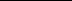 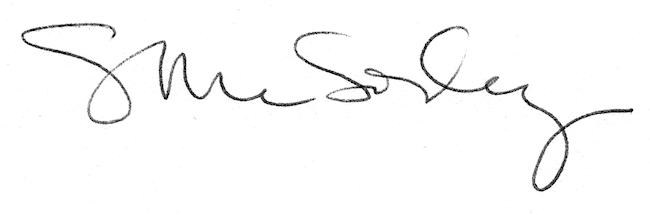 